МИНИСТРЕРСТВО ОБРАЗОВАНИЯ И НАУКИ РЕСПУБЛИКИ БУРЯТИЯМУНИЦИПАЛЬНОЕ ОБРАЗОВАНИЕ «БИЧУРСКИЙ РАЙОН»МУНИЦИПАЛЬНОЕ БЮДЖЕТНОЕ ДОШКОЛЬНОЕ ОБРАЗОВАТЕЛЬНОЕ УЧРЕЖДЕНИЕ ДЕТСКИЙ САД «ПОДСНЕЖНИК»(МБДОУ Детский сад «Подснежник»)Коммунистическая ул., д. 53, с.Бичура, Бичурский район, Республика Бурятия, 671360тел.: 8 (301-33) 41-8-89, e-mail: nina.andronova.1966 @mail.ruОКПО 46120146, ОГРН 1020300535419, ИНН/КПП 0303006273/030301001от 25.06.2021г.                                                                                         № 20Приказ «Об открытии дежурной группы»В целях исполнения указа Главы Республики Бурятия «О дополнительных мерах по защите населения  и территории Республики Бурятия о чрезвычайных ситуаций связанных с распространением инфекции, вызванной новом типом коронавируса COVID-19» от 24.06.2021г. и приказа МУ РУО МО «Бичурский район» «Об открытии дежурной группы » от 25.06. 2021г.  за № 153.  Приказываю: Организовать работу дежурной группы для детей работников организаций, деятельность которых не приостановлена согласно приложения № 4  указанными в указе Главы Республики Бурятия «О дополнительных мерах по защите населения  и территории Республики Бурятия о чрезвычайных ситуаций связанных с распространением инфекции, вызванной новом типом коронавируса COVID-19» от 24.06.2021г. Открыть дежурную группу в группе «Ромашки», провести дезинфекцию данном  помещении 27 июня 2021г. с соблюдением всех противоковидных мероприятий.   Нестеровой Н.А. медицинской сестре строго контролировать  внутренний входной фильтр при приеме детей и персонала. Предусмотреть наполнение дежурной группы не более 15 детей. Для зачисления ребенка в дежурную группу родителям (законным  представителям) необходимо предоставить Заявление на имя руководителя ДОУМедицинскую карту с выпиской о состояния здоровьяКопия справки от работодателя по форме согласно приложения к указу выданную каждому родителю (законному представителю).Дежурной группе функционировать в соответствии с режимом и продолжительности работы учреждения ДОУ. 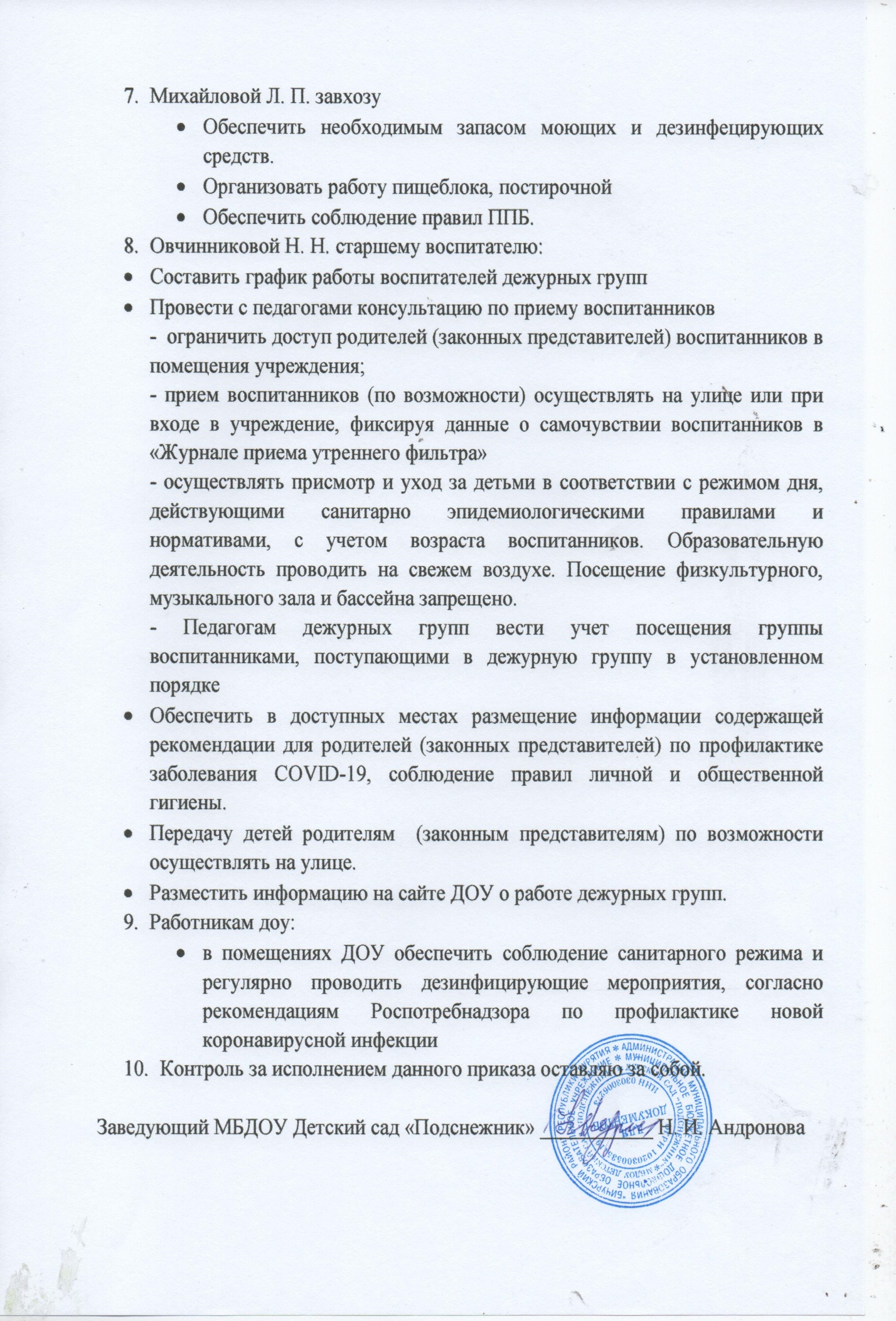 